ЗаключениеКонтрольно-счетной палаты Дубровского района 
по результатам проведения внешней проверки отчета об исполнении бюджета Алешинского сельского поселения Дубровского муниципального района Брянской области за 9 месяцев 2020 годап. Дубровка                                                                «23» октября 2020 года1. Основание для проведения экспертно-аналитического мероприятия: пункт 1.10 плана работы Контрольно-счетной палаты Дубровского района на 2020 год, утвержденного приказом и.о председателя Контрольно-счетной палаты Дубровского района от 24.12.2019 №48, приказ и.о председателя Контрольно-счетной палаты Дубровского района от 19.10.2020 № 29.2. Предмет экспертно-аналитического мероприятия: бюджетная отчетность и иные документы, содержащие информацию об исполнении бюджета Алешинского сельского поселения Дубровского муниципального района Брянской области  за 9 месяцев 2020 года.3. Объект экспертно-аналитического мероприятия: Алешинская  сельская администрация.4. Исследуемый период: 9 месяцев 2020 года.5.  Результаты экспертно-аналитического мероприятия:1. Основные показатели бюджетной отчетности.Бюджет Алешинского сельского поселения на 2020 год утвержден решением Алешинского сельского Совета народных депутатов от 16.12.2019 № 32 «О бюджете Алешинского сельского поселения Дубровского муниципального района Брянской области  на 2020 год и на плановый период 2021 и 2022 годов» по доходам и расходам в сумме 1358,6 тыс. рублей. В течение 9 месяцев 2020 года решениями Алешинского сельского Совета народных депутатов в бюджет поселения в установленном порядке 4 раза вносились изменения (от 02.03.2020 № 36,от 03.04.2020 № 38, от 12.05.2020 № 41, от 24.09.2020 №51). В редакции решения Алешинского сельского Совета народных депутатов от 24.09.2020 № 51 бюджет Алешинского сельского поселения утвержден по доходам, включая безвозмездные перечисления, в сумме 1 566,7 тыс. рублей, по расходам в сумме 2975,9 тыс. рублей, с дефицитом бюджета в сумме 1409,2 тыс. рублей, источником финансирования которого являлись остатки средств на счете бюджета.Бюджет поселения за 9 месяцев 2020 года исполнен по доходам в сумме 924,7 тыс. рублей, или 59,0 % к уточненному плану, по расходам в сумме 2324,2 тыс. рублей, или 78,1 % к утвержденным бюджетным назначениям, с дефицитом в сумме 1399,5 тыс. рублей.Остаток средств на счете бюджета поселения на 01.01.2020 года составлял 1409,2 тыс. рублей, на 01.10.2020 года – 9,7 тыс. рублей.2. Анализ исполнения доходов бюджета.Доходная часть бюджета за  9 месяцев  2020 года исполнена в сумме  924,7  тыс. рублей, или на  59,0%  к годовому прогнозу поступлений. По сравнению с соответствующим уровнем прошлого года доходы увеличились на 224,1  тыс. рублей, или на 32,0 процента. В структуре доходов  бюджета удельный вес налоговых и неналоговых доходов (далее  –  собственных доходов) составил 77,3%, что ниже уровня прошлого года на 9,1 процентного пункта. На долю безвозмездных поступлений приходится 22,7  процента.  Собственные доходы бюджета в сравнении с  аналогичным  отчетным периодом 2019 года увеличились на 18,0%, объем безвозмездных поступлений  увеличился в 2,2 раза.Поступления  налоговых и неналоговых доходов  сложились в сумме 714,7 тыс. рублей, или 54,1 % к годовому прогнозу поступлений.Безвозмездные поступления  составили 210,0 тыс. рублей, или 85,8% к годовому прогнозу поступлений.	Налоговые доходы бюджетаЗа 9 месяцев  2020 года в структуре  собственных доходов бюджета на долю  налоговых доходов  приходится 72,0 процента. В абсолютном выражении поступления в бюджет составили 514,1  тыс. рублей, или  76,5% годовых плановых назначений.  К соответствующему периоду 2019 года рост доходов снизился на 5,1 процента. Основным налогом, сформировавшим доходную  часть бюджета  за 9 месяцев  2020 года,  является земельный налог. На его долю приходится 82,7% поступивших налоговых доходов.Налог на доходы физических лиц  (НДФЛ) поступил в бюджет в сумме  17,3  тыс. рублей, годовые плановые назначения исполнены на 55,8 процента. Доля НДФЛ в налоговых доходах составила 3,4 процента. К соответствующему периоду 2019 года поступления увеличились на 1,0 тыс. рублей, темп роста составил 6,1  процента.Налог на совокупный доход  (единый сельскохозяйственный налог) поступил в сумме 68,9  тыс. рублей. Годовые плановые назначения исполнены на  80,1  процента. Удельный вес данной подгруппы доходов в структуре налоговых доходов составляет 13,4 процента.  На  долю  налога на имущество приходится  0,5% налоговых доходов. Объем поступлений составил  2,8  тыс. рублей, или  11,2 % годовых плановых назначений. Темп роста по сравнению с аналогичным периодом прошлого года  снизился на 69,6%  или  6,4  тыс. рублей.Земельный налог поступил в сумме 425,1 тыс. рублей. Годовые плановые назначения исполнены на 80,2 процента. Удельный вес в структуре налоговых доходов составляет 82,7 процента.  Темп роста по сравнению с аналогичным периодом прошлого года – 94,4 процента.Неналоговые доходы бюджетаНеналоговые доходы  за   9 месяцев 2020 года исполнены в сумме 200,6 тыс. рублей, что составляет  30,9% годовых плановых назначений. Доходы  от сдачи в аренду имущества поступили в сумме 95,6 тыс. рублей.  Удельный вес данной подгруппы доходов в структуре собственных доходов составляет 13,4 процента. Темп роста по сравнению с аналогичным периодом прошлого года увеличился в 2,2 раза.Доходы от сдачи земельных участков составили 105,0 тыс. рублей. Удельный вес в структуре собственных доходов – 14,7 процента.Безвозмездные поступленияЗа  9 месяцев  2020 года кассовое исполнение безвозмездных поступлений составило 210,0  тыс. рублей, или  85,8 % утвержденных годовых назначений. По сравнению с аналогичным периодом 2019 года общий объем   безвозмездных поступлений увеличился в 2,2 раза, или на 115,0 тыс.  рублей. Наибольший объем в структуре безвозмездных поступлений  –  57,0 % занимают  субсидии. Объем полученных субсидий (на ремонт памятников) за  9 месяцев  2020 года составляет  119,8  тыс. рублей, или  100,0% плановых назначений.Дотации  на выравнивание бюджетной обеспеченности  за отчетный период поступили в сумме  19,5 тыс. рублей,  что составило  75,0  % годового плана и  76,5 % к уровню  аналогичного периода 2019 года.Субвенции на осуществление первичного воинского учета поступили в полугодии в сумме 60,7 тыс. рублей, или 68,3% плановых назначений.Сведения о поступлении доходов за  9 месяцев  2020 года представлены в  таблице.(тыс. рублей)3. Анализ исполнения расходов бюджета.Объем расходов  бюджета на 2020 год, утвержденный решением Алешинского сельского Совета народных депутатов  от 16.12.2019 №32 составляет 1358,6  тыс. рублей, уточненный – 2975,9 тыс. рублей. Объем расходов, утвержденный уточненной бюджетной росписью на 1 октября 2020 года составляет 100,0 % утвержденных решением о бюджете. Исполнение расходов бюджета за 9 месяцев 2020 года составило 2324,2  тыс. рублей, что  соответствует 78,1 % объемов уточненной бюджетной росписи. К уровню расходов аналогичного периода прошлого года отмечено снижение на 16,1 процента.Информация об исполнении расходов бюджета представлена в таблице.Тыс. рублей                                                                                                                                                                 Исполнение расходов бюджета за 9 месяцев  2020 года осуществлялось по всем разделам бюджетной классификации. Наибольший удельный вес в расходах  бюджета занимают расходы по разделу «Общегосударственные расходы» –43,2процента. По разделу  01 «Общегосударственные вопросы»  за 9 месяцев 2020 года исполнение расходов составило 1003,6 тыс. рублей. К соответствующему периоду 2019 года расходы увеличились на 7,3 процента.По разделу  02 «Национальная оборона»  расходы бюджета за 9 месяцев  2020  года сложились в сумме  55,1 тыс. рублей,  или 62,0 % объема расходов, предусмотренных уточненной бюджетной росписью. К аналогичному периоду 2019 года расходы снизились на 7,4 процента. Удельный вес расходов по разделу в общей структуре расходов бюджета составил 2,5 процента. Структура раздела представлена одним подразделом 02 03 «Мобилизационная и вневойсковая подготовка». Средства направлены на осуществление полномочий сельскими поселениями по первичному воинскому учету на территориях, где отсутствуют военные комиссариаты.По разделу 04 «Национальная экономика» расходы бюджета за 9 месяцев  2020  года сложились в сумме 13,9 тыс. рублей,  или 100,0 % объема расходов, предусмотренных уточненной бюджетной росписью. Удельный вес расходов по разделу в общей структуре расходов бюджета составил 0,6 процента.По разделу  05 «Жилищно-коммунальное хозяйство»  расходы бюджета за 9 месяцев 2020 года составили 896,2 тыс. рублей, или 94,9 % объема расходов, предусмотренных уточненной бюджетной росписью на год. К аналогичному периоду 2019 года расходы снизились на 28,4 процента. Доля расходов раздела в общей структуре расходов составила 38,6 процента.По разделу  07 «Образование»  расходы бюджета на 2020 год утверждены в сумме 3,0 тыс. рублей. Кассовое исполнение за 9 месяцев 2020 составило 100,0% утвержденных назначений. По разделу  08 «Культура, кинематография»  расходы бюджета на 2020 год утверждены в сумме 210,0 тыс. рублей. Кассовое исполнение за 9 месяцев составило 210,0 тыс. рублей, или 100,0 процента. По разделу  10 «Социальная политика»  расходы бюджета за 9 месяцев 2020 года составили 102,4 тыс. рублей, или 71,1 % объема расходов, предусмотренных уточненной бюджетной росписью на год. К аналогичному периоду 2019 года расходы возросли на 6,7 процента. Доля расходов раздела в общей структуре расходов – 4,4 процента.По разделу  11 «Физическая культура и спорт»  на 2020 год расходы бюджета утверждены уточненной бюджетной росписью в объеме 40,0 тыс. рублей. Кассовое исполнение за 9 месяцев 2020 года составило 100,0% утвержденных назначений.Исполнение в разрезе  муниципальной программы В соответствии с ведомственной структурой расходов бюджета на 2020 год исполнение расходов бюджета в отчетном периоде осуществлялось  Алешинской сельской администрацией.За  9 месяцев 2020 года  исполнение расходов составило 2324,2 тыс. рублей, что соответствует 78,3%  утвержденных назначений. Общий объем финансирования муниципальной программы в соответствии с решением о бюджете на 2020 год утвержден в сумме 2974,9 тыс. рублей:Непрограммная деятельность утверждена в сумме 1,0 тыс. рублей.Анализ исполнения расходной части бюджета по муниципальной программе приведен в таблице   (тыс. рублей)За 9 месяцев 2020 года расходы бюджета по муниципальной программе  исполнены в сумме 2324,1 тыс. рублей, что составляет 78,1 % уточненных годовых назначений.Ответственным исполнителем муниципальной программы «Реализация отдельных полномочий Алешинского сельского поселения Дубровского муниципального района Брянской области на 2020-2022 годы» является  Алешинская сельская администрация.Целью муниципальной программы является эффективное исполнение полномочий исполнительных органов власти.	В рамках  непрограммной деятельности  бюджета за 9 месяцев  2020  года расходы, утвержденные в сумме 1,0 тыс. рублей не исполнялись.Дефицит (профицит) бюджета и источники внутреннего финансирования дефицита бюджетаПервоначально бюджет на 2020 год утвержден сбалансированный.   В  отчетном периоде внесены  изменения, дефицит утвержден в сумме 1409,2 тыс. рублей. В состав источников внутреннего финансирования дефицита  бюджета включены остатки средств на счетах по учету средств бюджета.На начало отчетного периода остаток средств на счете составлял 1409,2 тыс. рублей. За анализируемый период остаток средств на счете снизился и  по состоянию на 1 октября 2020 года составил 9,8  тыс. рублей.Анализ исполнения резервного фонда Алешинской сельской администрацииРешением о бюджете на 2020 год размер резервного фонда установлен в сумме 1,0 тыс. рублей. В отчетном периоде корректировка плановых назначений и  расходование ассигнований  резервного фонда не осуществлялись.ПредложенияНаправить заключение Контрольно-счетной палаты  Дубровского района  на отчет об исполнении бюджета Алешинского сельского поселения Дубровского муниципального района Брянской области  за 9 месяцев 2020 года Главе муниципального образования.  И.о председателя 					Н.А. Дороденкова НаименованиеИсполнено9 месяцев 2019 Утвержденона2020Уточнено на 2020 Исполнено 9 месяцев 2020% исполненияСобственные  доходы,  всего.605,61122,01322,0714,754,1налоговые доходы:541,5672,0672,0514,176,5- НДФЛ16,331,031,017,355,8- единый с/х налог65,686,086,068,980,1- Налог на имущество 9,225,025,02,811,2- Земельный налог450,4530,0530,0425,180,2неналоговые доходы:64,1450,0650,0200,630,9- Доходы от сдачи в аренду имущества42,7100,0100,095,695,6- Доходы от продажи земельных участков0,0350,0350,00,00,0-Доходы от сдачи в аренду земельных участков0,00,0200,0105,052,5Безвозмездные поступления:95,0236,7244,7210,085,8- дотации:25,526,026,019,575,0на выравнивание25,526,026,019,575,0субсидии 0,0119,8119,8119,8100,0на ремонт памятников0,0119,8119,8119,8100,0- субвенции:59,580,980,960,775,0на осуществление первичного воинского учета59,580,980,960,775,0- межбюджетные трансферты10,010,010,010,0100,0Итого700,61358,71566,7924,759,4НаименованиеРазделИсполнено9 месяцев2019Утверждено на 2020Уточненона 2020Сводная бюджетная росписьна 2020Исполнено9 месяцев 2020Общегосударственные вопросы01935,61224,81532,11532,11003,6Национальная оборона0259,580,988,988,955,1Национальная безопасность и правоохранительная деятельность030,90,00,00,00,0Национальная экономика0413,90,013,913,913,9Жилищно-коммунальное хозяйство051252,60,0944,0944,0896,2Образование073,03,03,03,03,0Культура, кинематография08370,010,0210,0210,0210,0Социальная политика1096,00,0144,0144,0102,4Физическая культура и спорт1140,040,040,040,040,0Итого2771,51358,72975,92975,92324,2Наименование муниципальной программыПлан  2020 Уточн. 2020 Исполнено  9 месяцев 2020 % исп. «Реализация отдельных полномочий Алешинского сельского поселения Дубровского муниципального района Брянской области на 2020 -2022 годы»1357,72974,92324,278,1средства областного бюджета80,988,955,162,0средства местного бюджета1276,82886,02235,377,5Непрограммная деятельность1,01,00,00,0Всего1358,72975,92324,278,1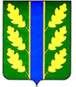 